Instrumente / Instruments		Blatt 2 Instrumente.docx    Stand: 03.2021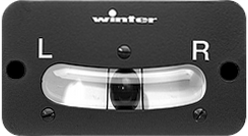 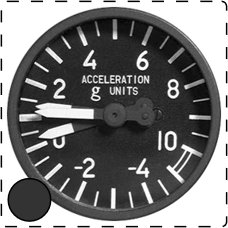 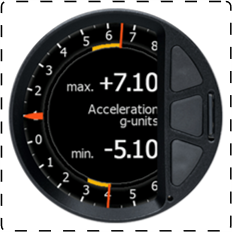 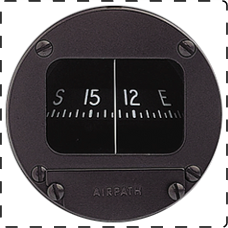 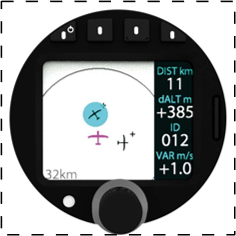 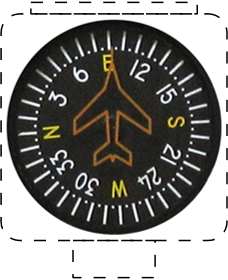 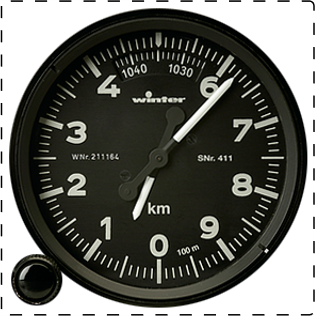 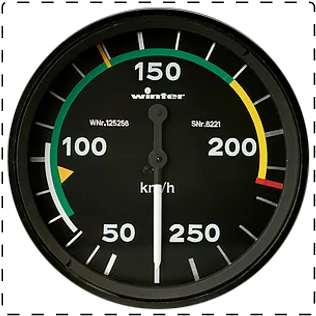 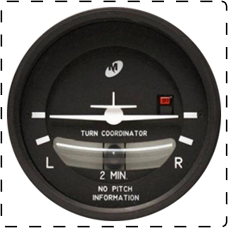 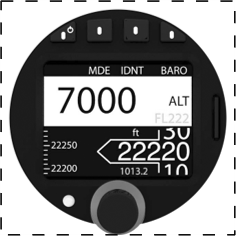 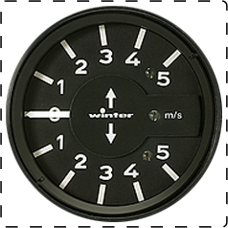 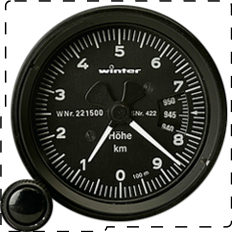 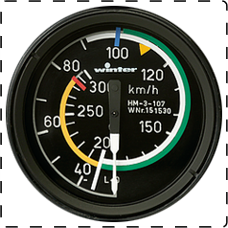 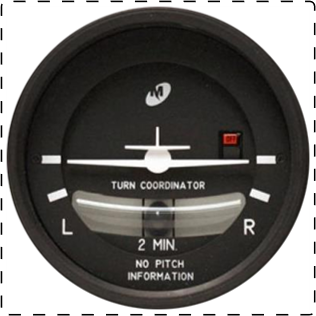 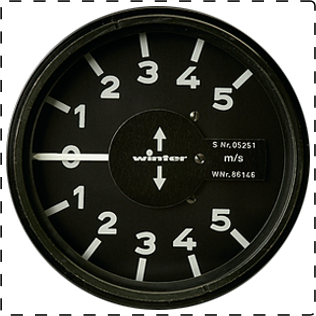 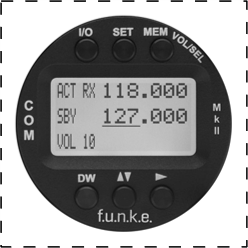 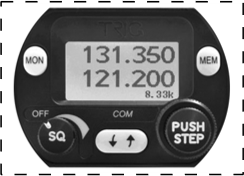 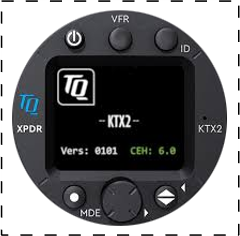 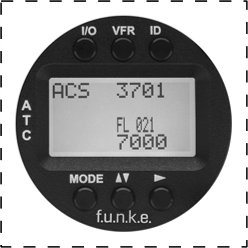 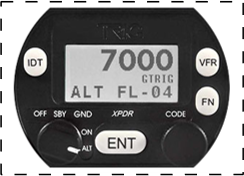 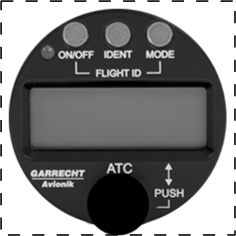 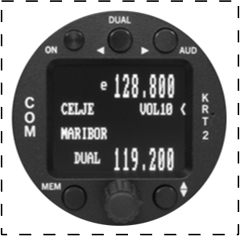 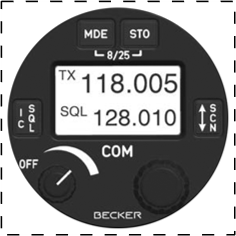 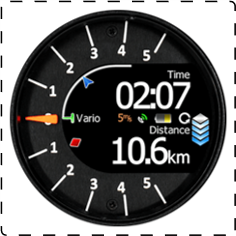 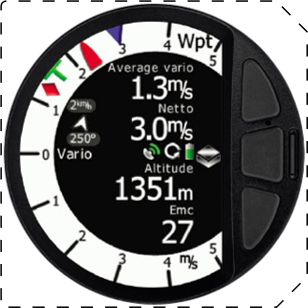 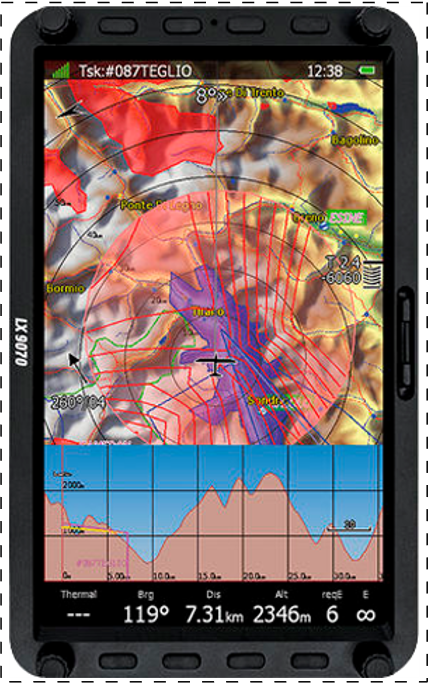 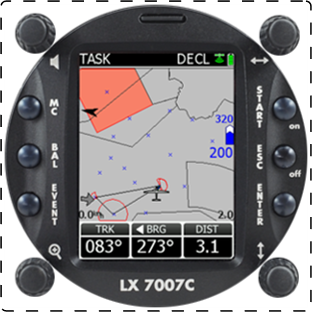 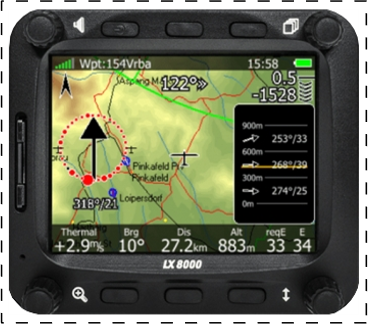 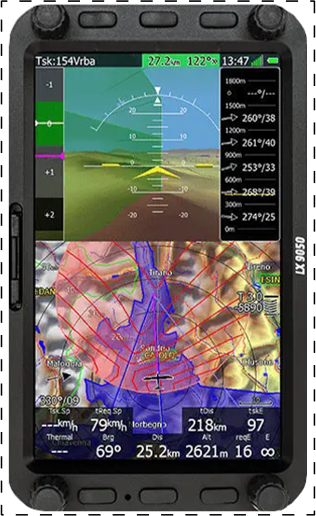 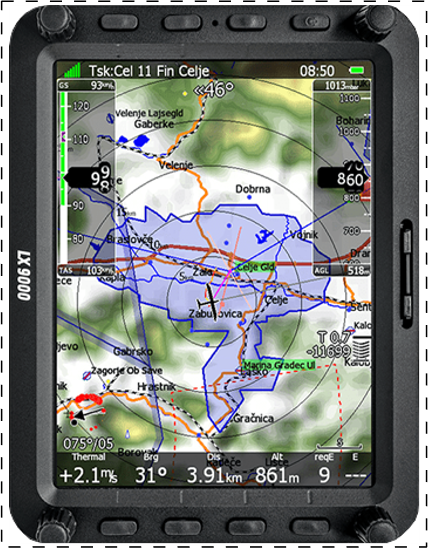 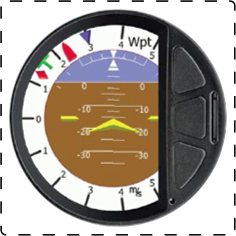 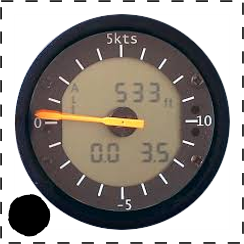 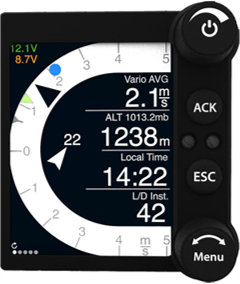 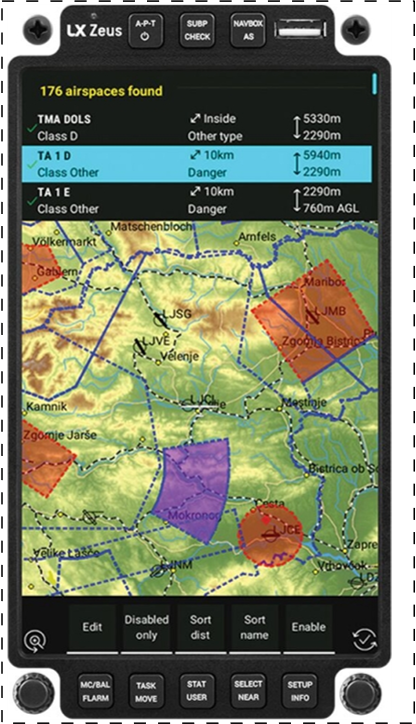 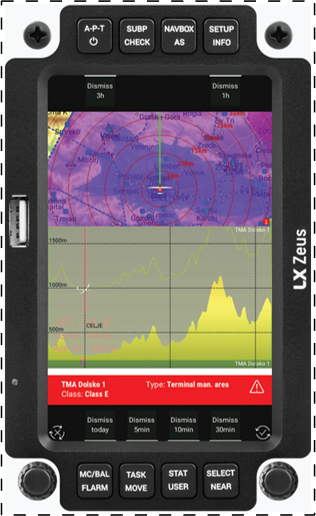 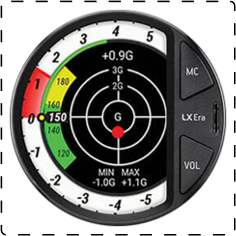 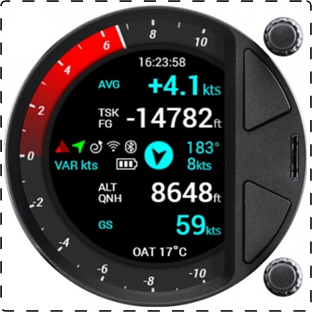 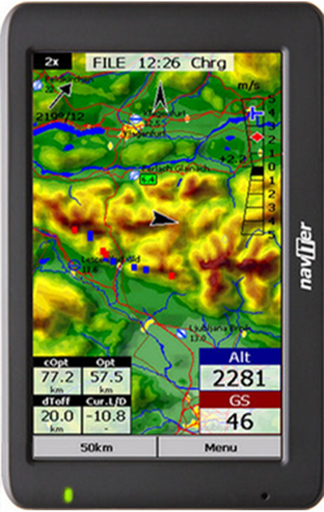 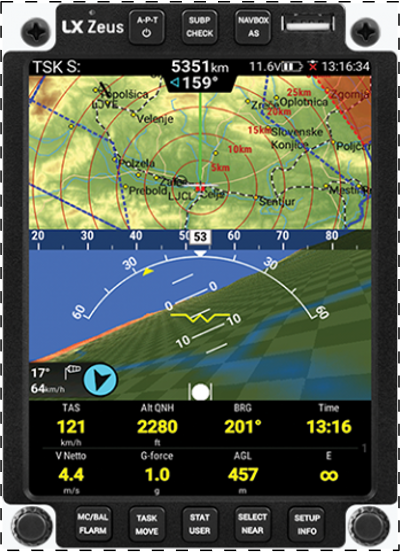 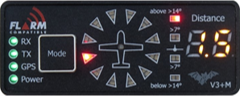 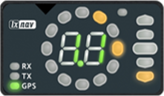 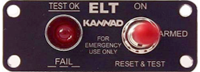 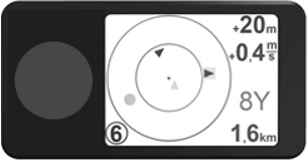 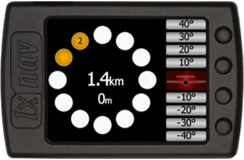 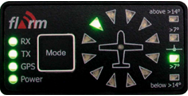 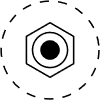 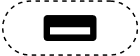 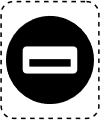 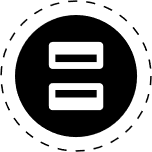 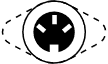 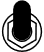 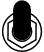 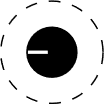 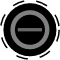 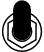 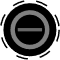 Bei Triebwerkseinbau im Instrumentenbrett vorsehen:If an engine is installed, include the following engine components:Bei Triebwerkseinbau im Instrumentenbrett vorsehen:If an engine is installed, include the following engine components:Bei Triebwerkseinbau im Instrumentenbrett vorsehen:If an engine is installed, include the following engine components:Bei Triebwerkseinbau im Instrumentenbrett vorsehen:If an engine is installed, include the following engine components:Bei Triebwerkseinbau im Instrumentenbrett vorsehen:If an engine is installed, include the following engine components:Bei Triebwerkseinbau im Instrumentenbrett vorsehen:If an engine is installed, include the following engine components:Wankel-Triebwerke / Rotary enginesWankel-Triebwerke / Rotary enginesWankel-Triebwerke / Rotary enginesWankel-Triebwerke / Rotary enginesSolo-TriebwerkeSolo enginesElektroantriebeElectric prop. systemsASK 21 Mi / ASW 22 BLE 50RASH 25 M - Mi / ASH 26 EASH 31 MiASH 30 MiASG 32 MiASH 30 MiASG 32 MiASW 28-18 E / ASG 29 EASG 29 Es / AS 33 EsASG 32 El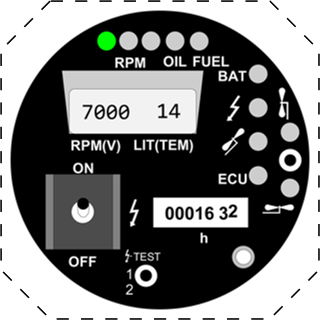 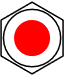 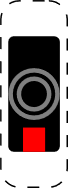 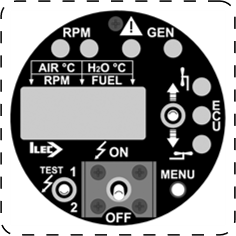 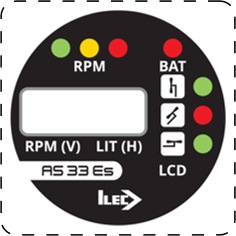 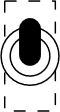 (nicht bei Es / not for Es)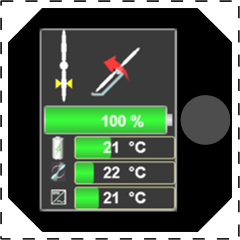 nach TM 4 / according TN 4Cockpit hinten / rear cockpit:Cockpit hinten / rear cockpit:(nicht bei Es / not for Es)AS 33 Me / AS 34 Me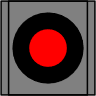 (nicht bei Es / not for Es)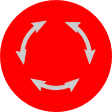 